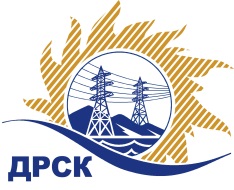 Акционерное Общество«Дальневосточная распределительная сетевая  компания»Протокол заседания Закупочной комиссии по вскрытию поступивших конвертовг. Благовещенск        Способ и предмет закупки: закрытый электронный запрос цен на право заключения Договора на поставку закупка № 817 «Железобетонные опоры и приставки»ПРИСУТСТВОВАЛИ: 3 члена  постоянно действующей Закупочной комиссии АО «ДРСК» 2 уровняИнформация о результатах вскрытия конвертов:В адрес Организатора закупки поступило 5 (пять) Заявки на участие в закупке, конверты с которыми были размещены в электронном виде на Торговой площадке Системы www.b2b-energo.ru.Вскрытие конвертов было осуществлено в электронном сейфе Организатора закупки на Торговой площадке Системы www.b2b-energo.ru. автоматически.Дата и время начала процедуры вскрытия конвертов с заявками участников: 11:29 (время московское) 13.01.2016Место проведения процедуры вскрытия конвертов с заявками участников: Торговая площадка Системы www.b2b-energo.ruВ конвертах обнаружены заявки следующих участников:Ответственный секретарь Закупочной комиссии 2 уровня АО «ДРСК»	М.Г. ЕлисееваГ.М. Терёшкина397-260№ 273/МКС-В13.01.2016Наименование участника и его адресПредмет заявки на участие в закрытом запросе цен1ООО "РИС" (664024, Россия, Иркутская обл., г. Иркутск, ул. Главная Кировская, д. 47, 7)Предложение, подано 12.01.2016 в 10:38
Цена: 28 553 789,59 руб. (цена без НДС: 24 198 126,77 руб.)2ООО "СЗ ЦСИ" (453102, Россия, Республика Башкортостан, г. Стерлитамак, ул. О. Кошевого, д. 10)Предложение, подано 12.01.2016 в 10:59
Цена: 30 540 673,73 руб. (цена без НДС: 25 881 926,89 руб.)3АО "БМПЗ" (658091, Алтайский край, г. Новоалтайск, ул. Тимирязева, 150)Предложение, подано 12.01.2016 в 09:23
Цена: 32 206 882,24 руб. (цена без НДС: 27 293 968,00 руб.)4ООО "ПО "Гарантия" (620130, Россия, Свердловская область, г. Екатеринбург, ул. Циолковского, д. 63, литер "В", оф. 339 "А")Предложение, подано 12.01.2016 в 08:36
Цена: 35 683 458,42 руб. (цена без НДС: 30 240 219,00 руб.)5ООО "ЖБЗ №1" (443099. Россия, Самарская область, г. Самара, ул. Чапаевская, д. 112, корп. А.)Предложение, подано 12.01.2016 в 07:46
Цена: 35 981 075,27 руб. (цена без НДС: 30 492 436,67 руб.)